                 РЕШЕНИЕ	                                                              КАРАР27.08.2020г.	                  г.Елабуга	                          № 495О повышении должностных окладов работников отдельных организаций бюджетной сферы, их структурных подразделений Елабужского муниципального района, на которые не распространяется Единая тарифная сетка по оплате труда работников бюджетной сферыВ соответствии с постановлением Кабинета Министров Республики Татарстан от 05.08.2020 № 655 «О повышении должностных окладов работников отдельных организаций бюджетной сферы, на которые не распространяется Единая тарифная сетка по оплате труда работников бюджетной сферы», Совет Елабужского муниципального районаРЕШИЛ:Повысить с 1 октября 2020 года размеры месячных должностных окладов руководителей, специалистов и служащих отдельных организаций бюджетной сферы, их структурных подразделений Елабужского муниципального района, на которые не распространяется Единая тарифная сетка по оплате труда работников бюджетной сферы, определяемые в положении, установленном решением Совета Елабужского муниципального района от 25.04.2018 № 246 «Об утверждении Положения об условиях оплаты труда работников отдельных организаций бюджетной сферы, их структурных подразделений Елабужского муниципального района, на которые не распространяется Единая тарифная сетка по оплате труда работников бюджетной сферы».Для исчисления размеров месячных должностных окладов руководителей, специалистов и служащих отдельных организаций бюджетной сферы, их структурных подразделений Елабужского муниципального района, на которые не распространяется Единая тарифная сетка по оплате труда работников бюджетной сферы, в соответствии с пунктом 1 настоящего решения индексировать размер должностного оклада секретаря руководителя структурного подразделения отдельной организации бюджетной сферы в муниципальных образованиях, на которые не распространяется Единая тарифная сетка по оплате труда работников бюджетной сферы Елабужского муниципального района, в 1,03 раза и установить его в размере  11 498 рублей.Установить, что финансовое обеспечение расходов, связанных с реализацией настоящего решения, осуществляется в пределах бюджетных ассигнований, предусмотренных в бюджете Елабужского муниципального района на соответствующий финансовый год. Настоящее решение подлежит официальному опубликованию.Контроль за исполнением настоящего решения возложить на постоянную декпутатскую комиссию по вопросам экономического развития, бюджета, налогов, тарифной политики, содействия предпринимательству и туризму.Заместитель председателя                                                          З.Х.СунгатуллинаСОВЕТ ЕЛАБУЖСКОГО МУНИЦИПАЛЬНОГОРАЙОНАРЕСПУБЛИКИ ТАТАРСТАН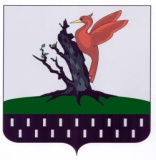 ТАТАРСТАН РЕСПУБЛИКАСЫАЛАБУГА  МУНИЦИПАЛЬРАЙОН   СОВЕТЫ